Программа  «Игровая экология». Тема занятия: Мы жители Земли.Цель занятия: Воспитанники научатся различать основные закономерности взаимосвязей различных компонентов природы на планете.Метопредметный результат:  Определение понятий - природа, экология, глобус, формирование и развитие экологического мышления.Предметный результат: умение высказываться по теме занятия, строить логические рассуждения.Личностный результат: развитие мировоззрения, воспитание бережного отношения к природе и живым объектам.Средства обучения: Глобус, карта, бумажные ленты из ватмана (синего, коричневого, зеленного, красного цвета). Знаки друзей природы, макет земли, мини-иллюстрации растительного и животного мира, компьютер с проектором, мольберт или магнитная доска.Форма проведения занятия: занятие - путешествиеТип: Изучение нового материалаСовременные педагогические технологии: технологии проектной деятельности,  игровая технология.Виды детской деятельности: игровая, коммуникативная, продуктивная, познавательно-исследовательская.Формирование предпосылок  УУД: В результате проведения  занятия, у воспитанников сформируются 4 вида предпосылок универсальных учебных действий:Познавательныенаучатся осуществлять поиск необходимой информации для выполнения заданий и представлять её.Коммуникативные будут участвовать в диалоге, отвечать на вопросы, тесно контактировать с педагогом и сверстниками.Личностные формирование интереса к проблеме и способам её решения. Регулятивные       нахождение путей решения.Место проведения занятия: МДОУ №Воспитанники: подготовительная группа МДОУ №, возраст 6-7 летОписание занятия по Гейну с использованием АМО.Приветствие - 2мин.Здравствуйте ребята. Давайте с вами познакомимся. (Амо) Цель: Познакомиться и запомнить имена.Проведение: Участники встают в круг. Я перебрасываю мяч игроку и называю имя, ребёнок возвращает мяч и называет своё имя. Игра продолжается до тех пор, пока мы не познакомимся все друг с другом.Привлечения внимания. 2 мин. Ролик о природеПотом перехожу к следующим вопросам:1. О чем этот фрагмент видеоролика? (ответы детей).2. Мы с вами на какой планете живём?3. А кто ещё живет на планете Земля?Информирование слушателей о целях и задачах обучения – 2 мин	Педагог: - Мы будем путешествовать по тропинкам, и по итогу путешествия изготовим коллаж Земли, а вот какой он у нас получится, мы узнаем в конце занятия.- Ребята что нового и интересного вы хотели бы узнать о нашей планете?Цель: Ребята сегодня вы познакомитесь с наукой – экологией и с взаимосвязями в природе. (Озвучивание цели для детей)Представление нового материала-15 мин. Педагог: Мы сказали, что живем на планете Земля, - А какая она планета? Воспитанники подходят к глобусу, карте, (рассматривают, и проговаривают) (Ответы детей: большая, разноцветная, круглая и т.д.). 1. Какого цвета больше на глобусе? (Голубого и синего)2. Какие ещё цвета мы можем увидеть на карте? (Коричневый, зелёный)3. Что обозначает коричневый, зелёный цвет? (Это суша, горы, растения).Планета Земля – это наш дом, и мы уже сказали, что у каждого из нас есть свой дом, где чисто тепло и уютно.      У природы есть дом это Земля. Существует наука экология – это наука о доме, о взаимосвязях в природе. Педагог: А какая бывает природа? – показываю круг, который разделен на две части синюю и зелённую. (Дети должны сказать, что природа бывает живая и не живая).Может живая природа существовать без не живой? (предлагаю закрыть нос и рот)Трудно дышать, без воздуха мы погибнем, без воды тоже. Поэтому в природе всё взаимосвязано. Предлагаю детям выйти на тропинку, и начать наше путешествие. Педагог: Мы начинаем наше путешествие, и на нашем пути первая тропинка. – А какого она цвета?Вопросы:  1. Что обозначает – этот цвет? (Дети рассуждают и дают ответ)         2. Для чего нужна вода? (для кого вода это дом).                  3. Кто живет в воде? (дети называют, и мы берём мини-иллюстрации рыб, растений и помещаем на макет коллажа - в воду, Обязательно заостряю внимание, что вода может существовать для рыб, растений и животных домом.Педагог: Наше путешествие продолжается, и на нашей тропинке встречаются круги разного цвета, мы пока ничего не предпринимаем, путешествуем дальше. - Следующая тропинка, какого цвета? (коричневая – зеленная).  Вопросы:  1.Что обозначает  зеленый цвет на карте и глобусе? (Рассуждаем, кто живет на суше, для кого нужны деревья, кому нужна трава). Подходим к макету Земли и «заселяем» растениями и животными там, где они должны быть, по мнению детей. (Проговариваем, для кого служат деревья домом, кто живёт в норе, кто на земле и т. д.)Физминутка-2 мин.???Педагог: Мы заселили на нашу Землю: рыбами, растениями, животными, а что на ваш взгляд не хватает на Земле? Без чего не смогли бы жить, растения, животные? (дети должны назвать Солнце).  Если не назовут тогда, педагог продолжает.  Нашим растениям и животным не хватает солнце, оно относится, к не живой природе и мы без него не сможем жить. Солнце - это большая яркая звезда. Мы на планете Земля все соседи: и животные и растения  и нам нужно тепло, а тепло – это солнце. Педагог: Предлагаю перейти  на следующую тропинку красного цвета. На нашем глобусе нет красного цвета, возможно, вы догадались, что обозначает красный цвет. Слушаю рассуждения детей и подвожу к тому, что наша Земля в опасности, потому что построено много заводов, электростанций, фабрик, от этих предприятий загрязняется воздух, отходы заводов  сливаются в реки, гибнут животные. Педагог:   Красный цвет - это сигнал тревоги, сигнал бедствия. Существует красная книга. Эта книга называется так потому, что красный цвет – означает сигнал опасности. Педагог: Зачем нужна красная книга? (дети рассуждают, рассказывают, возможно, назовут вид растения или животного занесённого в красную книгу).  Педагог: Он заставляет своей яркостью всех обратить внимание на указанную опасность, в данном случае предостерегает людей о возможных тяжёлых последствиях, которые произойдут с гибелью целых видов растений и животных.  И чтобы помочь природе на нашей планете Земля, необходимо знать, как нужно вести себя и не делать больно, то, что нас окружает. Мы продолжим с  вами  путешествие и станем друзьями  природы. Задание воспитанникам: Вернуться на тропинки и собрать препятствия  (круги красного цвета), которые нам встречались на пути. Объяснить что обозначает, тот или иной знак. Педагог:     Молодцы справились с заданием и узнали, какие правила природы есть.Обратная связь -2 минПедагог: Сегодня на занятии мы с вами совершили путешествие.   Кто-то для себя узнал что-то новое, а кто-то вспомнил и применил свои знания на занятии.1. На какой планете Мы живем? 2. Для кого планета Земля служит домом? 3. Как называется наука о взаимосвязях в природе? 4. Какого цвета больше на карте нашей планеты? 5. Какого цвета были тропинки в нашем путешествии? 5. Рефлексия – 3мин.Сегодня мы с вами представляли макет Земли и заселяли ёё, животными и растениями, я предлагаю вам, если понравилось занятие давайте украсим Землю цветами, но, а если  что-то не понравилось, приклейте капельки дождя. 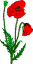 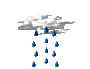 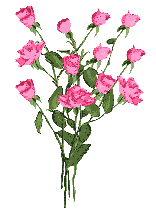 